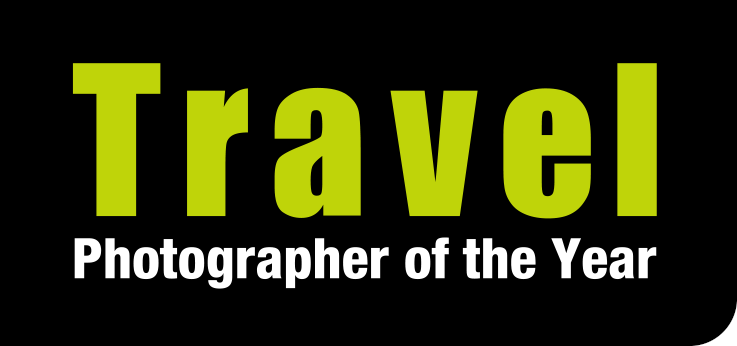 22 April 2022 - for immediate releaseTRAVEL PHOTOGRAPHER OF THE YEAR 2022 OPENS FOR ENTRY AS TPOTY CELEBRATES ITS 20th AWARD
 
Entries are now open for the 2022 international Travel Photographer of the Year competition (TPOTY), which celebrates its 20th award this year. With a range of portfolio and single-image categories plus an HD video category, all reflecting the breadth and diversity of travel photography, the awards are open to amateur and professional photographers of all ages, and this global contest is open to photographers from all countries.  
There are four portfolio categories: ‘Cultures’; ‘Deserts to Rainforests’, ‘Green Planet, Blue Planet’ and ‘The Art of Monochrome’. The themes for the three single-image categories are: ‘Creative Travel’; ‘Mark of Mankind’ and ‘Water’. There is also a single-image ‘Smart Shot’ category for images taken on a mobile phone or tablet, and HD video category, with the theme ‘Sense of Place or Person’. In addition, there is Young Travel Photographer of the Year, which is open to photographers aged 18 and under. The Overall Winner – the Travel Photographer of the Year 2022 – will be the entrant who submits the best eight images across the four portfolio categories.Entry fees start at £10, but TPOTY is offering discounts for early entries, starting with 40% off until 31 May. Entry to Young Travel Photographer of the Year is free. Submissions must be made online at www.tpoty.com, and entries close on 25 October.With support from Fujifilm, Cultural Sanctuaries Foundation co-founder, Chris Rainier, Genesis Imaging, Photo Iconic, Plastic Sandwich, the Royal Photographic Society and Tonic magazine, the awards offer some excellent prizes include cash bursaries, new Fujifilm cameras, magnificent prints, photo tuition, leather portfolio books or iFolios, membership of the Royal Photographic Society and copies of Tonic magazine. In addition, the winners receive a huge amount of international media exposure for their work.

Since Travel Photographer of the Year was founded in 2003 entries have been received from more than countries, and more than 50 nationalities are represented amongst the category winners. Overall winners have come from Bangladesh, Belgium, Canada, Italy, Malaysia, the Netherlands, Portugal, Russia, Spain the UK and USA. The awards are judged by international panel of imaging experts, who give their time and expertise freely to judge the awards. This year TPOTY welcomes three new judges: Chris Rainier – National Geographic explorer and photographer - Elia Locardi – travel photographer, digital imaging expert & educator - and Megan McCubbin – zoologist, conservationist, wildlife TV presenter & photographer.
 
Prospective entrants looking for inspiration can find it in the TPOTY exhibition of the 2021 winning images, which is running at Granary Square, King's Cross, London until 31 May, or on the past winners' galleries on the TPOTY website.For more information please visit www.tpoty.com. EndsFor media enquiries and images please contact Karen Coe at Travel Photographer of the Year on +44 (0) 7540 725821 or email karen@tpoty.com . DOWNLOAD A SELECTION OF IMAGES HERE. If you require print-resolution versions, please contact Karen Coe. Images are provided for editorial use only and must be used for news items, features or galleries about the Travel Photographer of the Year awards and/or its exhibitions. The photographers and tpoty.com must be credited. Please view our image usage restrictions here  and confirm that you will adhere to them when you request pictures for publication.About Travel Photographer of the Year:Travel Photographer of the Year was founded in 2003 and rapidly became one of the world’s leading travel photography awards. We accept entries from amateur, semi-pro and professional photographers of all ages and from all countries. We have received entries from photographers in more than 140 countries and, to date, our oldest entrant has been 88 years old, the youngest just five. 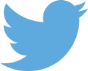 		@tpoty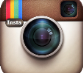 		@travelphotographeroftheyear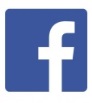 		@TPOTYawards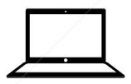 		www.tpoty.com 